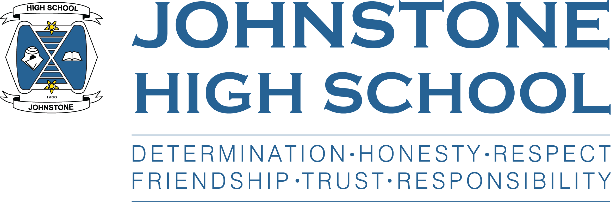 Parental consultation on School Improvement Planning (session 2022/23)Each year Johnstone High School produces a school improvement plan. By speaking with parents / pupils / staff and by analysing our data (e.g., pupil attainment data) we identify our strength and development areas, and plan accordingly for the next school session.We will be getting the views of parents at the Parent Council AGM on 23rd May. We will also be sending out an electronic survey to all parents to capture your views. Finally, we are also offering an in-person drop in for parents on:  Tuesday 31st May, 5pm – 6pm, in the school assembly hallWe are keen to hear your views on school improvement priorities, post-covid, and how we spend our ‘pupil equity funding’, which each school receives directly from the Scottish Government.Warm regards,Mrs Hollywood	